Medisch Ethische Toetsingscommissie NedMecinfo@metcutrecht.nl 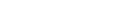 Datum   Betreft: Aanbieding onderzoeksdossier NLGeachte leden van de METC, Hiermee verzoek ik de leden van de ‘Medisch Ethische Toetsingscommissie NedMec’ om een medisch-ethische beoordeling van het onderzoek getiteld ‘’ dat geregistreerd staat onder nummer NL.Bijgevoegd vindt u de documenten behorend bij bovengenoemd onderzoek. Zie bijlage I voor een overzicht van de ingediende documenten. Voor dit onderzoek wordt een/geen onderzoekscontract afgesloten.[ Vrije ruimte voor een korte toelichting op oa. het onderzoek, het beschrijven van een eventueel verband met ander onderzoek, de onderbouwing van het verzoek ontheffing van de verzekeringsplicht etc. ]Geneesmiddelenonderzoek Voor geneesmiddelenonderzoek met ongeregistreerde middelen dient één van de volgende twee teksten te worden opgenomen:Sinds de laatste update van de Investigator’s Brochure [versiedatum/versienummer] hebben zich geen nieuwe SUSAR’s voorgedaan.OFDe SUSAR’s die zijn voorgevallen na de laatste update van de Investigator’s Brochure [versiedatum/versienummer] zijn in een overzichtlijst inclusief een samenvattende beoordeling bijgevoegd. Geblindeerd onderzoek (weghalen indien niet van toepassing)Het betreft een geblindeerd onderzoek. Om deblindering te voorkomen is het van belang berichtgeving vanuit de commissie over ongewenste ernstige voorvallen (SAE’s), onverwachte ernstige bijwerkingen (SUSAR’s) en andere veiligheidsissues niet naar de onderzoeker te versturen. Alle berichtgeving en vragen vanuit de commissie aangaande SAE’s, SUSAR’s en andere veiligheidsissues kunnen worden verstuurd naar: [emailadres@sponsor.nl]Lichaamsmateriaal  (weghalen indien niet van toepassing) In dit onderzoek wordt lichaamsmateriaal opgeslagen van UMC Utrecht proefpersonen waarbij de specifieke vraagstelling nog ontbreekt. Het dossier moet getoetst worden aan de WMO en aan het kaderreglement Biobanken UMC Utrecht. Aanvullende gegevens-Geef aan hoe de proefpersonen worden geïnformeerd over de wetenschappelijke resultaten van het onderzoek en/of over bevindingen tijdens het onderzoek (individueel of op groepsniveau). Indien de proefpersonen niet worden geïnformeerd, gelieve aan te geven waarom niet: ……-Indien onderzoeker-geïnitieerd WMO plichtig onderzoek. Welke risicoclassificatie is volgens de verrichter aan de orde? Gelieve de classificatie te onderbouwen en/of te verwijzen naar de relevante pagina’s in het protocol: ……Ondergetekende indiener/hoofdonderzoeker verklaart:dat alle relevante documenten uit het voornoemde onderzoeksdossier zijn ondertekend door de daartoe bevoegde personen. De originele, ondertekende documenten zijn in het bezit van de verrichter.dat zij/hij op de hoogte is van de mogelijkheid dat door de METC een tarief van maximaal € 3500,- euro excl. BTW in rekening wordt gebracht, en dat daarnaast mogelijk kosten in rekening gebracht worden voor de toetsing van amendementen en een jaarlijks abonnement tot aan de laatste inclusie. Deze kosten zijn conform de tarieven zoals gepubliceerd op de website. dat (indien het UMC Utrecht mee doet met het onderzoek) zij/hij akkoord gaat met automatische doorbelasting van het tarief door de Financiële Administratie van het UMC Utrecht. Het tarief zal ten laste gebracht worden van de hoofdkostenplaats van haar/zijn divisie of van een specifieke, door haar/hem opgegeven (project-)kostenplaats. Met vriendelijke groet,Naam en handtekeningIndiener/contactpersoon				_____________________________ InstellingAdresDivisie, Afdeling, HuispostnummerTel.nr.E-mailNaam en handtekeningHoofdonderzoeker					_____________________________ InstellingAdresDivisie, Afdeling, HuispostnummerTel.nr.E-mailBijlage I: Overzicht indiening documenten aan METC Bijlage II: Bijlage i.v.m. factuur Bijlage I: Overzicht indiening documenten aan METCIn onderstaande tabel kan aangegeven worden welke documenten op de CD/DVD-rom zijn bijgevoegd, inclusief vermelding van versienummer en/of -datum. Indien een document niet van toepassing is dan kan de regel uit de tabel worden verwijderd of de indiener geeft in de kolom ‘Opmerkingen’ aan dat het document ‘niet van toepassing’ is. De termijn van beoordeling start na ontvangst van een volledig onderzoeksdossier. De documenten moeten ingediend worden volgens onderstaande opmaak, zie ook https://www.metc-utrecht.nl/nl/wijze-van-indienen Bij geneesmiddelenonderzoek en onderzoek met medische hulpmiddelen dient u meer documenten aan te leveren. Deze documenten zijn in onderstaande tabel gemarkeerd:* bij geneesmiddelenonderzoek en celtherapie** bij onderzoek met medische hulpmiddelen 
Bijlage II: Interne bijlageIndien het UMC Utrecht mee doet aan het onderzoek, dan is de handtekening van het management van de divisie nodig.Titel onderzoek:	‘’Naam onderzoeker:	__________________________Ondertekening namens het divisiemanagementHet management van de Divisie …………… verklaart hierbij:Akkoord te gaan met de uitvoering binnen de divisie van het onderzoek.  Dat het akkoord wordt gedragen door het gehele managementteamDat er afspraken gemaakt zijn met andere in het onderzoek participerende of ondersteunende instellingen / divisies over de uitvoering van het onderzoek.Plaats:    ____________________	       Datum:      __________________________Manager:  ____________________Naam:    ____________________	       Handtekening:  ________________________Kostenplaats (indien gesponsord onderzoek): ______Bijlage II: Externe bijlage ivm facturatieAlleen van toepassing indien UMC Utrecht niet meedoet aan het onderzoek. Titel onderzoek:	__________________________Naam onderzoeker:	__________________________Ten behoeve van de beoordeling kan de METC kosten in rekening brengen (zie ook https://metcutrecht.nl/nl/vergaderschema-tarieven ). Gelieve hieronder het factuuradres op te geven: De heer/mevrouw	:      __________________________ 	 (contactpersoon)Firma/Organisatie	:      __________________________Adres			:      __________________________Postcode/Plaats	:      __________________________Tel.nr.			:      __________________________PO nummer (verplicht)*:  __________________________    (of WBS element UU)*Het PO nummer (Purchase Order Number / inkoopordernummer/WBS element indien UU) is op te vragen bij de financiële administratie van de instelling. Als de instelling geen PO nummers gebruikt kan een ander referentienummer ingevuld worden.Ondertekening namens bestuur/management van de instelling cq. afdeling ‘naam instelling invullen’Plaats:				____________________	       datum:      __________Naam manager:		____________________Handtekening manager:	____________________Verwaarloosbaar risicoMatig risicoHoog risico
SectieDocumentVersie/datumOpmerkingenA. BrievenA. BrievenA. BrievenA. BrievenA1AanbiedingsbriefA2Machtiging van de verrichter als de indiener niet de verrichter isA3 *Ontvangstbewijs EudraCT-nummerB. FormulierenB. FormulierenB. FormulierenB. FormulierenB1ABR-formulierB3 *EudraCT aanvraagformulierC. Onderzoeksprotocol en protocolamendementenC. Onderzoeksprotocol en protocolamendementenC. Onderzoeksprotocol en protocolamendementenC. Onderzoeksprotocol en protocolamendementenC1OnderzoeksprotocolC2AmendementenD. ProductinformatieD. ProductinformatieD. ProductinformatieD. ProductinformatieD1 *Investigator’s Brochure (datum uitgifte: < 1 jaar oud) en overzichtlijst SUSARs nog niet vermeld in IB (inclusief samenvatting met beoordeling)D2 *IMPD, (of SPC indien van toepassing), inclusief lijst met relevante trials met het geneesmiddel voor onderzoekD2 **IMDD (Investigational Medical Device Dossier)D3 *Voorbeeldetiketten in het NederlandsD3 **IFU (Instructions for Use)D4 *Van toepassing zijnde vergunningen/verklaringen onderzoeksmiddelD4 **CE-markering medisch hulpmiddelD4 **Rapport Medische Technologie & Klinische Fysica (bijv. ingangscontrole, sterilisatierapport bij implantaten: stents e.d.)D5 *Productgegevens ziekenhuisapothekerD5 *Afschrift van afspraken met trial apotheekD6 *Aanvullende productgegevens, bijvoorbeeld bij gentherapie: digitale nucleotide sequentie van de vector (indien van toepassing)E. Informatie voor de proefpersoon E. Informatie voor de proefpersoon E. Informatie voor de proefpersoon E. Informatie voor de proefpersoon E1/E2Informatiebrief/-ven voor proefpersonen/vertegenwoordigers inclusief toestemmingsformulier(en)E3Eventuele advertentieteksten of ander wervingsmateriaalE4Eventueel overig voorlichtingsmateriaalF. Vragenlijsten, patiëntendagboek, patiëntenkaartF. Vragenlijsten, patiëntendagboek, patiëntenkaartF. Vragenlijsten, patiëntendagboek, patiëntenkaartF. Vragenlijsten, patiëntendagboek, patiëntenkaartF1VragenlijstenF2PatiëntendagboekF3PatiëntenkaartF4Andere documentenG. VerzekeringscertificatenG. VerzekeringscertificatenG. VerzekeringscertificatenG. VerzekeringscertificatenG1Certificaat WMO-proefpersonenverzekeringG2Bewijs dekking aansprakelijkheid H. CV onafhankelijk deskundige en coördinerend onderzoekerH. CV onafhankelijk deskundige en coördinerend onderzoekerH. CV onafhankelijk deskundige en coördinerend onderzoekerH. CV onafhankelijk deskundige en coördinerend onderzoekerH1CV onafhankelijke deskundige(n)H2CV coördinerend onderzoeker (bij multicenteronderzoek)H2CV hoofdonderzoeker (bij monocenteronderzoek)I. Informatie deelnemende centra (inclusief CV hoofdonderzoeker) I. Informatie deelnemende centra (inclusief CV hoofdonderzoeker) I. Informatie deelnemende centra (inclusief CV hoofdonderzoeker) I. Informatie deelnemende centra (inclusief CV hoofdonderzoeker) I1Lijst van deelnemende centra met hoofdonderzoekerI2Onderzoeksverklaring deelnemende centra ondertekend door het afdelingshoofd, de zorggroepmanager of een persoon in een equivalente positie .I3CV hoofdonderzoeker per centrum (bij multicenter onderzoek)I3CV onafh. deskundige(/deskundigen per centrum) (bij multicenter onderzoek)I4Eventuele overige centruminformatieJ. Aanvullende informatie over financiële vergoedingen J. Aanvullende informatie over financiële vergoedingen J. Aanvullende informatie over financiële vergoedingen J. Aanvullende informatie over financiële vergoedingen J1Aanvullende informatie financiële vergoedingen aan proefpersonenJ2Aanvullende informatie financiële vergoedingen aan onderzoekers en deelnemende centraK. Andere relevante documentenK. Andere relevante documentenK. Andere relevante documentenK. Andere relevante documentenK1Kopie beoordeling door andere instanties (peer-review), bijvoorbeeld subsidiegever, advies registratieautoriteitK1Afspraken Centrale Biobank UMC UtrechtK2 *Overzichtlijst bevoegde instanties in het buitenland (bij internationaal onderzoek) & Kopie van beoordeling door andere METC’s/bevoegde instanties (inclusief VHP)K3Onderzoekscontract van verrichter (sponsor) met de onderzoeker en/of instelling.K3Verklaring van de verrichter dat de onderzoekscontracten met andere centra niet afwijken van het referentie-onderzoekscontract dat  door de TC positief is beoordeeldK4Ingediende publicatiesK5Data Safety Monitoring Board (DSMB) – samenstelling en charterK6Monitoringplan (indien het geen onderdeel uitmaakt van het onderzoeksprotocol)K6Advies StralingsbeschermingK6Overige documentenin te vullen door secretariaat METC ten behoeve van de Financiële Administratiein te vullen door secretariaat METC ten behoeve van de Financiële Administratiein te vullen door secretariaat METC ten behoeve van de Financiële Administratieprotocolnummertarief    €     € belaste kostenplaatsbegunstigde kostenplaats      R114grootboekrekening  4599180 / 4599181in te vullen door secretariaat METC ten behoeve van de Financiële Administratiein te vullen door secretariaat METC ten behoeve van de Financiële Administratiein te vullen door secretariaat METC ten behoeve van de Financiële Administratieprotocolnummertarief    €     € PO nummerbegunstigde kostenplaats      R114 grootboekrekening  8393149